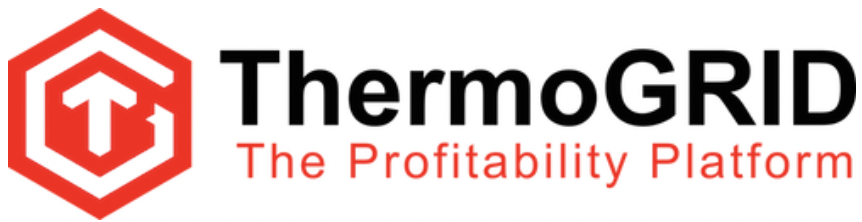 AdministrationAccount Set-Up 2: Manage Dropdowns Click on the Administration Tab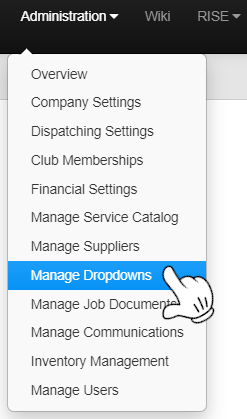 Click on Manage DropdownsThe Selection in Red will be Edited later on When we begin to edit the Service Catalog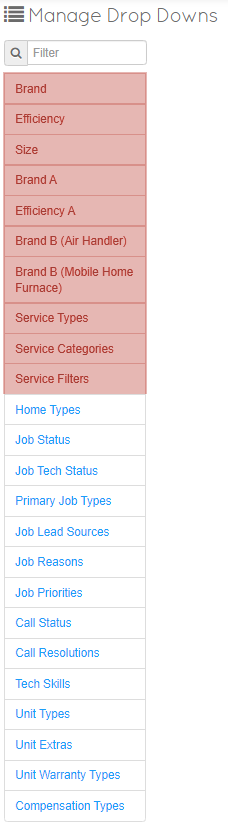  These Selections should be ignored for       the moment Start Here on Home TypesHome TypesWhen Creating an Address for a Customer, these are the different types of Homes/Locations that can be Listen under that Address.By editing this you will be able to add different types home types in your market. This allows a tech to know what they are getting into before arriving on the job.It will default with:Apartment	 2 Story	 Ranch	 Duplex	 Town House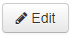 Just like on the Company Settings there will be an Edit Button on the Top Right From here you can Add more Types and change Descriptions 	            When Completed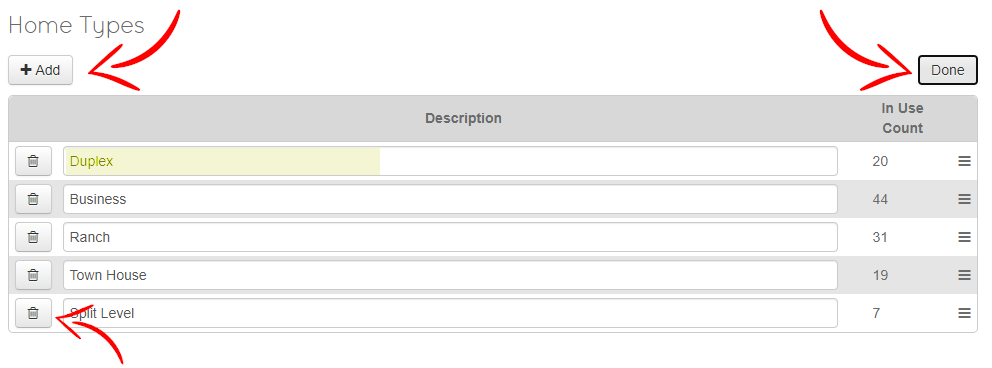 Delete any you do not needYou will now see Your Custom List in your Clients Addresses as a Dropdown Option 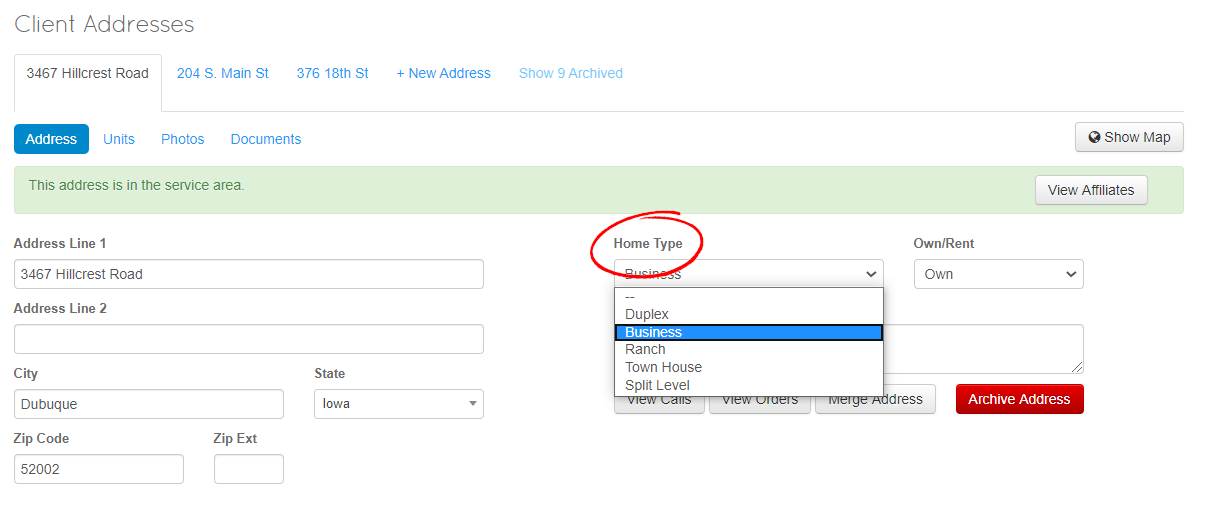 Job StatusBy editing this you will be able to add a distinction to the current state of the Job.This will allow you to sort Jobs by your own Custom Statuses. Make sure any type of Job needing to be Closed, has the word Closed in it. Ex: "Closed Client Canceled"You can customize any way you wish to trackIt will default with:OpenHolding for partsGo BackClosedJust like Home Types, there will be an Edit Button on the Top Right. Make any Changes you would like to the Job Statuses. Editing is consistent with the previous method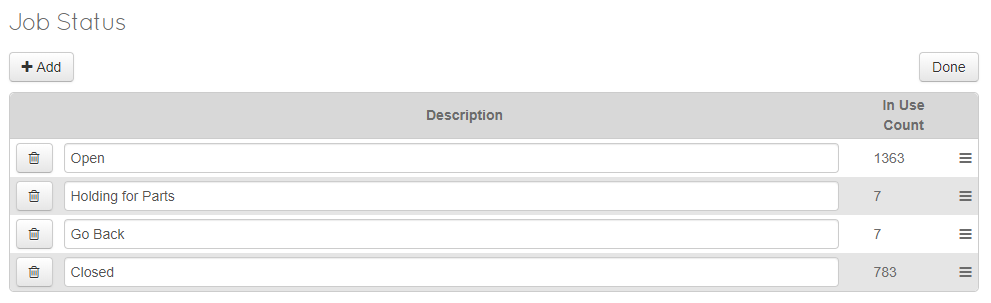 You will now see Your Custom List in your Job Info and Job Status Filter as a Dropdown Option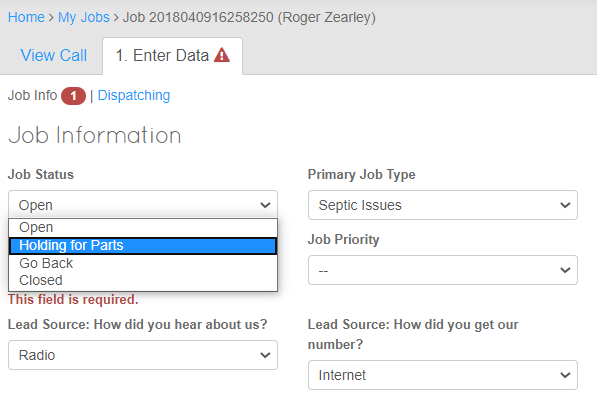 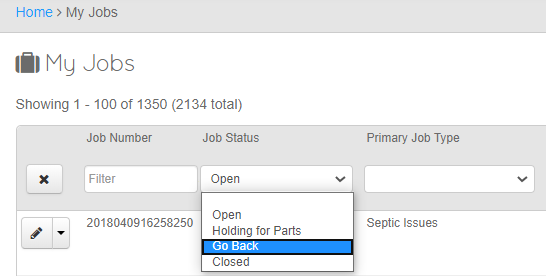 Job Tech StatusProvides a Simple and Quick way for Call Center/ Dispatch to see the Current status of a Job.These are Updated by the Tech or Call Center.This can allow Administration to see where each tech is at with a Job and have it color coded.You can customize any way you wish.  (Note: This is not searchable, filterable and does not effect a call or job in anyway.  It is a tool for quick communication between techs and admin/dispatch)It will default with:Waiting for DispatchDispatched	 	 In-Route	 	 Onsite	 	 Running Late
Just like on the Job Status, there will be an Edit Button on the Top Right. 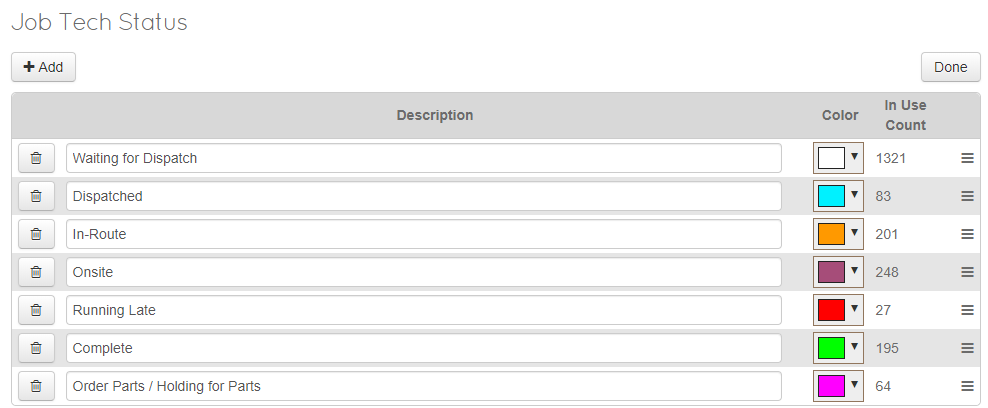 Make any Changes you would like to the Job Tech Statuses. Editing is consistent with the previous methodYou will now see Your Custom List in any Job Details as a Dropdown Option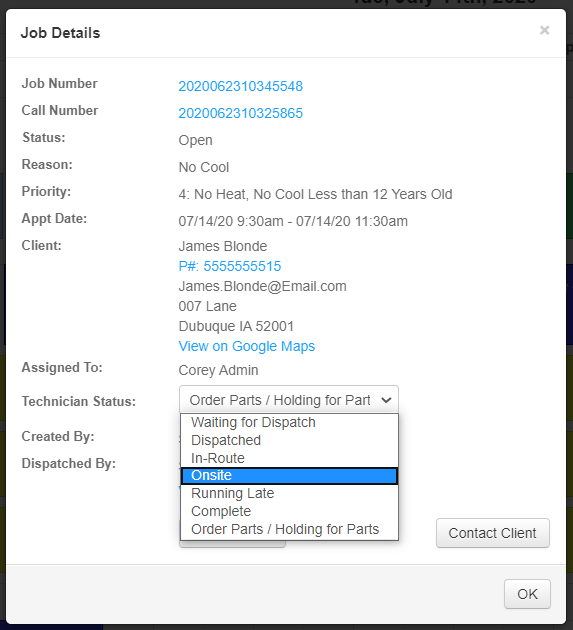     			Color Correlations and Status will be shown when updated on each Job on the Calendar  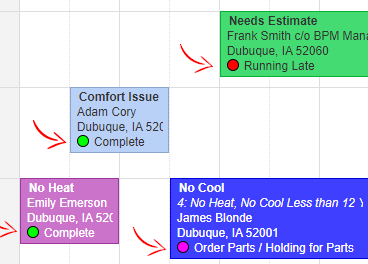 Primary Job TypesYour Custom Primary Job Types will give you or your Tech an idea of the Type of Job that they will be performing.  You will be able to customize the options displayed below.(Note: This are not the Reason for the Job, that will be customized after this)Assign to your Job Type: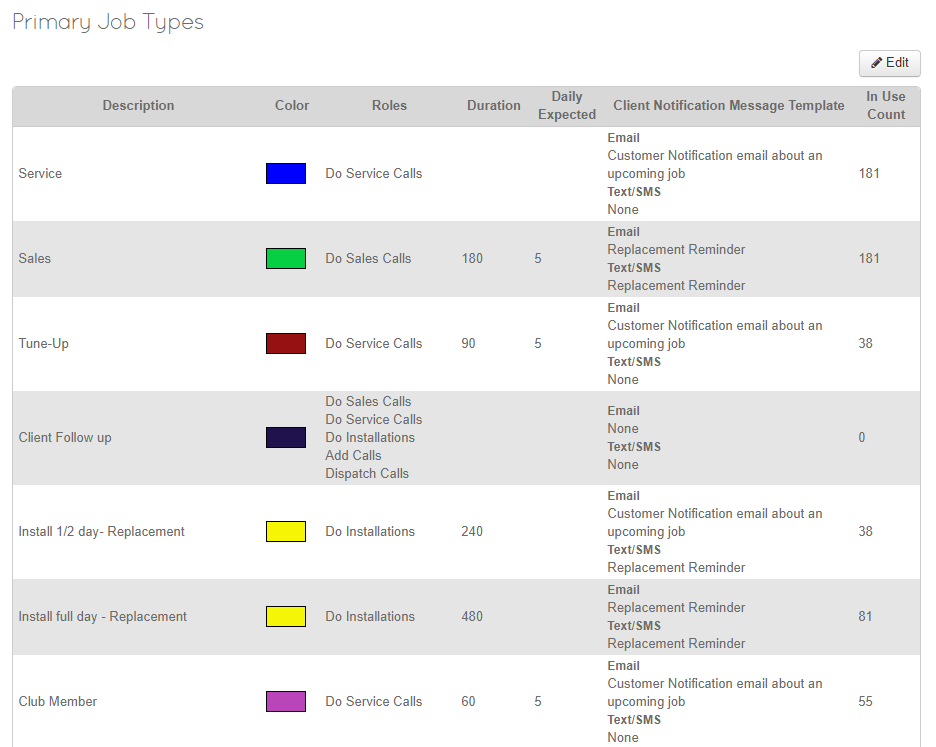 Description – What is the PJT calledColor – What Color will the Job be on the Calendar Roles – What Roles can do this JobDuration  - What is the Standard amount of time set  aside on the calendar for this JobDaily Expected – # of Expected Job TypesClient Notification Template – What Template will be used to Notify the Client that the Job has been Scheduled(Note: Templates can also be Customized under  Home>Administration>Manage Communications>Manage Email Templates OR Manage Text Templates)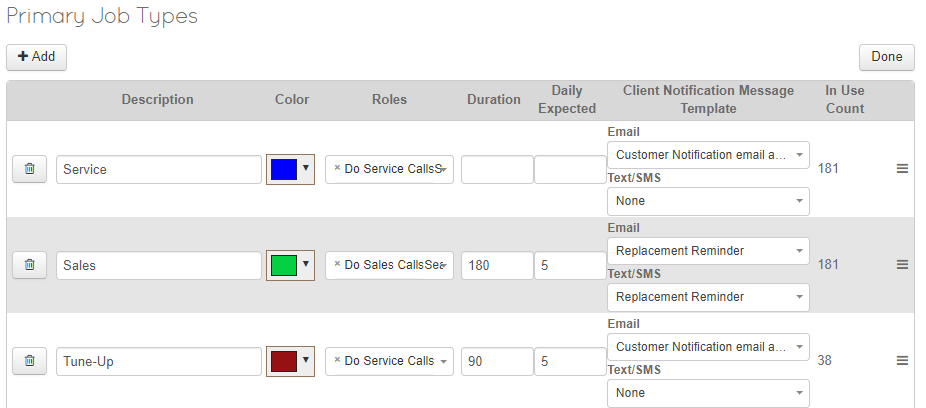 Make any Changes you would like to the Primary Job Types Editing is consistent with the previous method.In use count is not editable and will populate as Jobs get createdYou will now see Your Custom List under +Add Job and Jobs as a Primary Job Type Filter Dropdown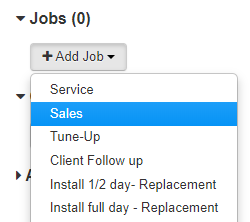 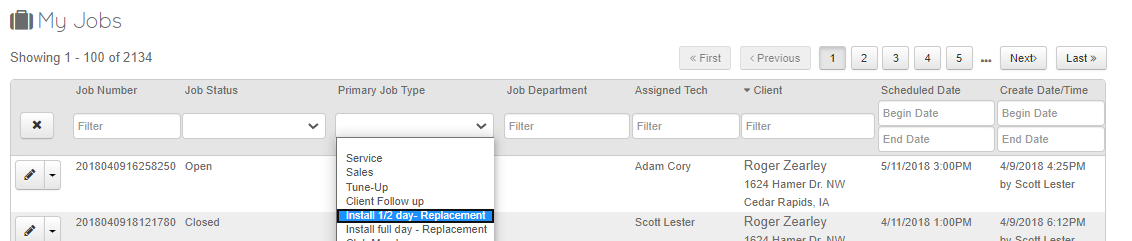 Job Lead SourcesBy editing this you will be able to add different types of Lead Source you wish to track. The VoIP (Voice Over I.P./Internet) system can automate this for you, but you can still edit it.(Note: You will only see “Phone Number(s)” if you are using VoIP through ThermoGRID)You are able to add this to a Job that is created and run reports based on lead source on the Orders Report.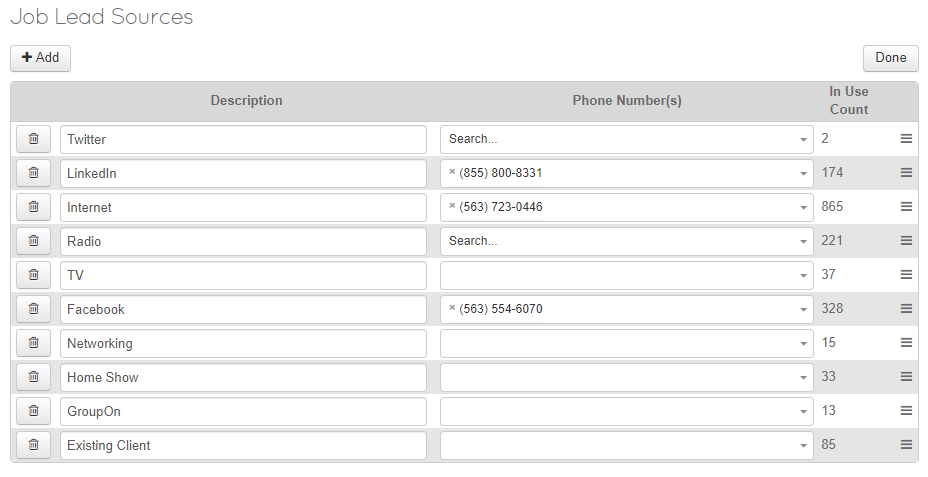 It will default with:Make any Changes you would like to the Job Lead Sources.     Editing is consistent with the previous method.You will now see Your Custom List under Job Info and as a dropdown in Orders Report.Job Info			Orders Report       Home>Reports>Orders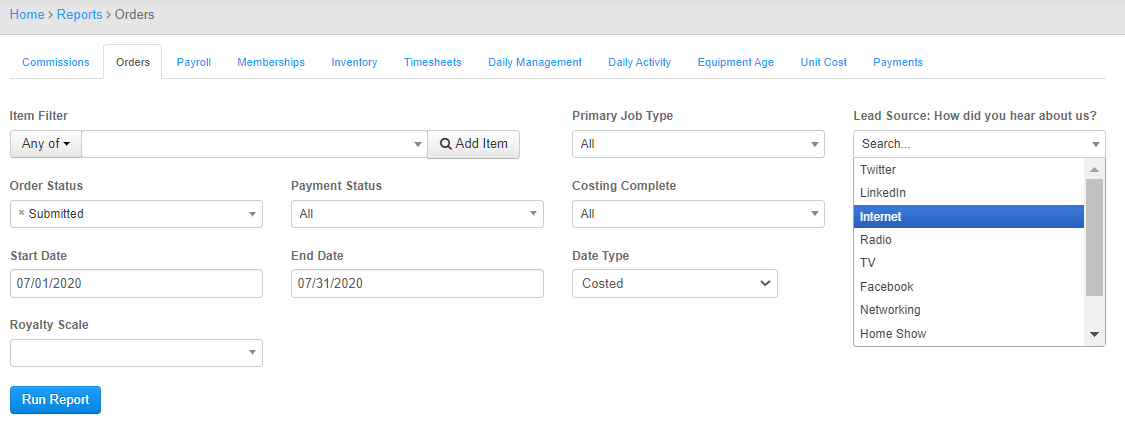 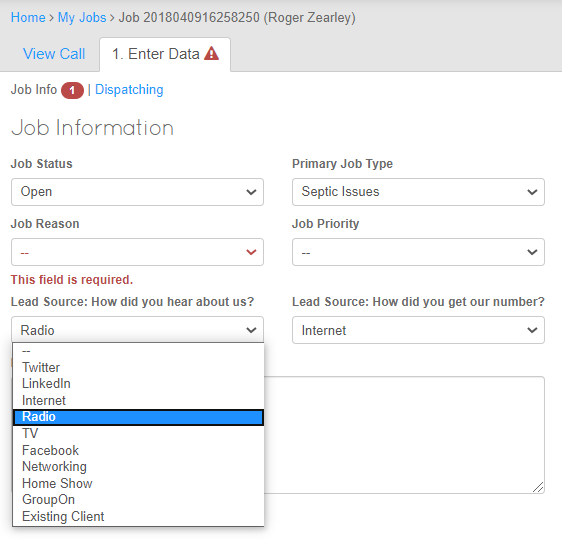   ( VoIP will automatically populate this information, if a call comes in from one of your marketing numbers.  If you are interested in this feature please contact Support for more information. )Job Reasons Job Reasons are the main purpose for the Job.  These will consist of more detailed information from the Primary Job Type.  (Ex: PJT = Service & Job Reason = Leak)Make any Changes you would like to the Job Reasons.     Editing is consistent with the previous methods. Some Examples are Listed here and as always, can be edited at anytime in the future. 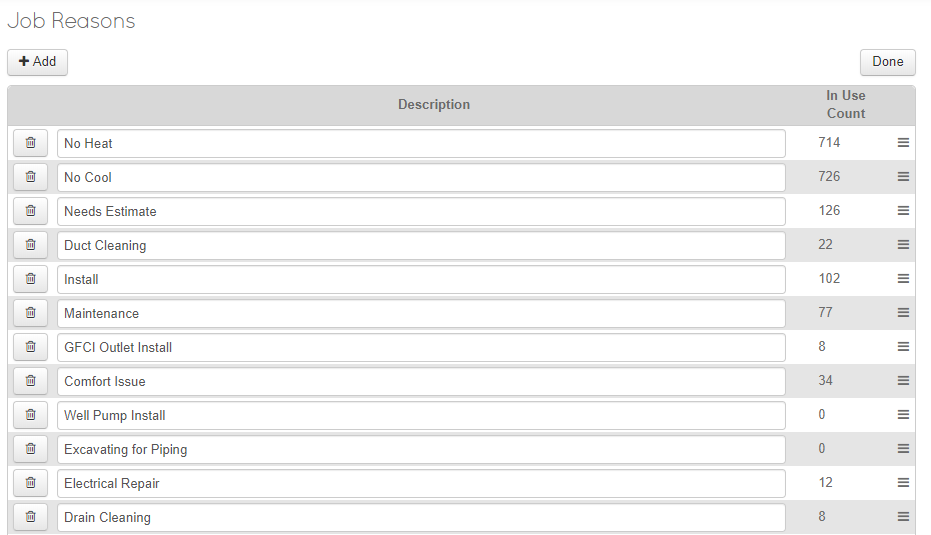 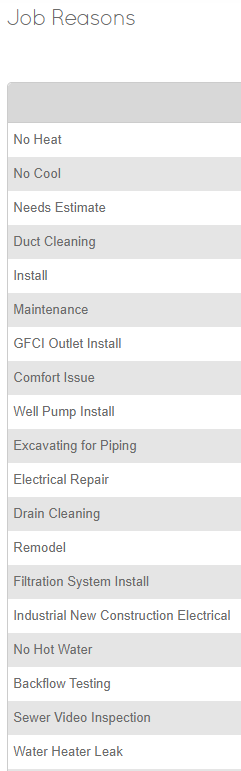 You will now see Your Custom List under Job Information and displayed Job DetailsJob information								Job Details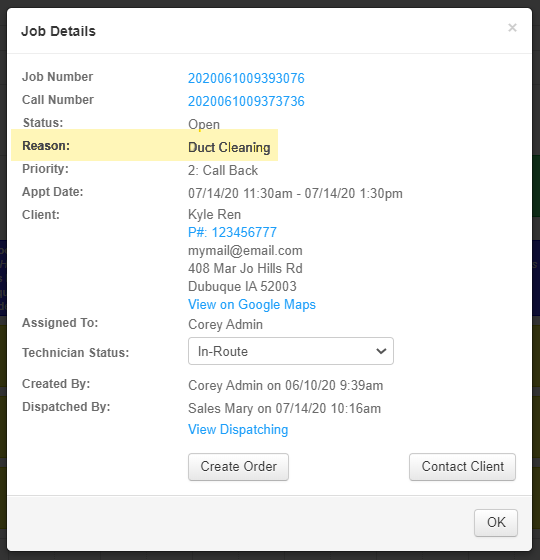 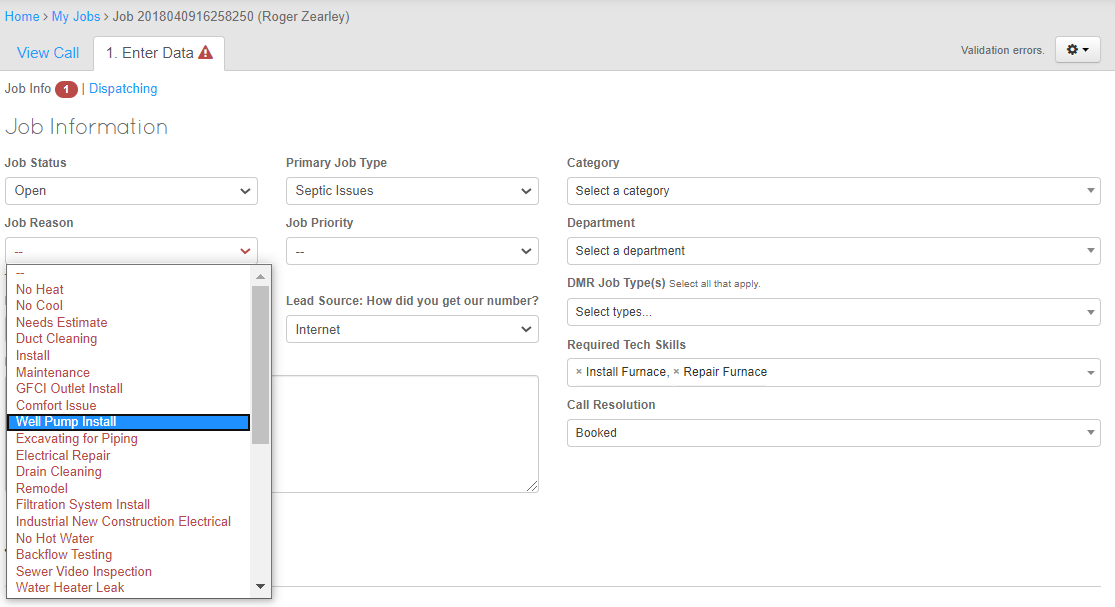 Job PrioritiesBy editing this you will be able to add different types Priorities for jobs. This way the call center can look at the dispatch board and quickly see which Job is a higher priority than another if ones need to be rescheduled.
Priority levels have no bearing on Notifications or Scheduling, they are for internal use and notation.Make any Changes you would like to the Job Priorities.     Editing is consistent with the previous methods.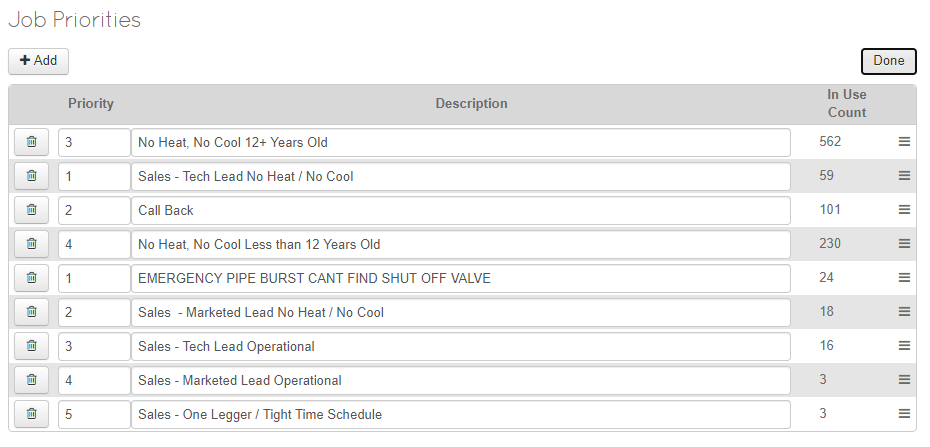 Some Examples are Listed here and as always, can be edited at anytime in the future. You will now see Your Custom List under   Job Information         and       Job Details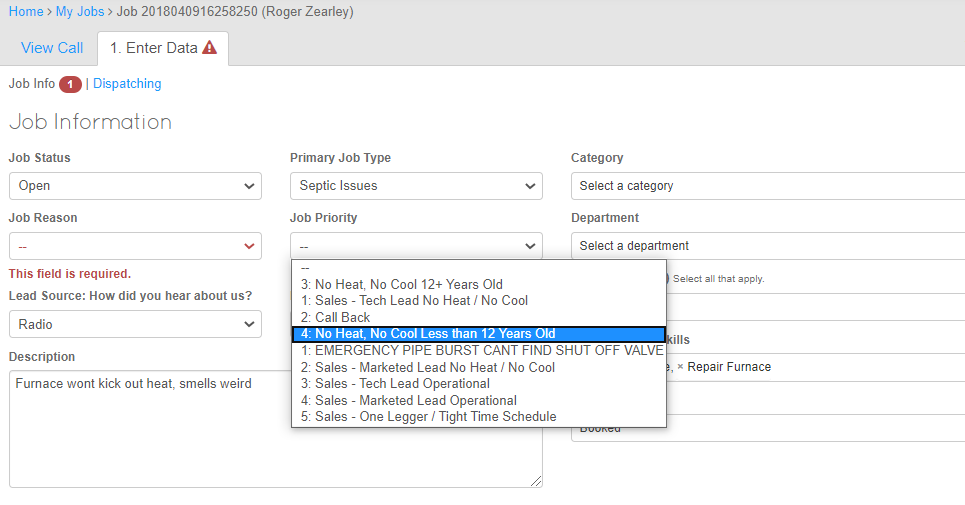 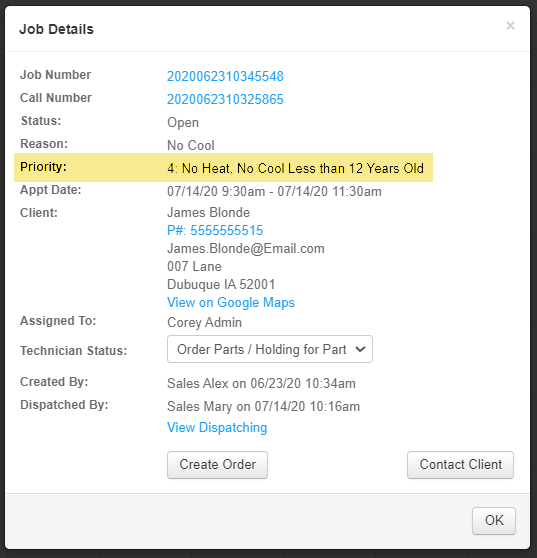 Call StatusThis will give you the option to show the current state of the call.  You can use this to filter and sort calls. This can allow you to sort daily on people the need to be called back, etc.  Just make sure any type of call needing to be closed needs to have the word closed in it. "Closed Client Canceled"
Make any Changes you would like to the Call Status.     Editing is consistent with the previous methods.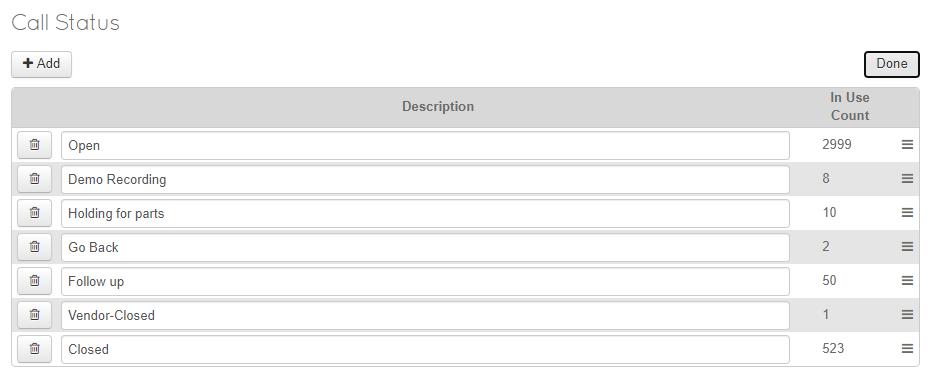 It will default with:Open	 Holding for parts Go Back	 ClosedYou will now see Your Custom List under a Call and as a filter in Calls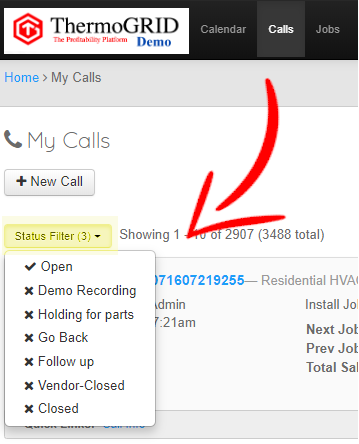 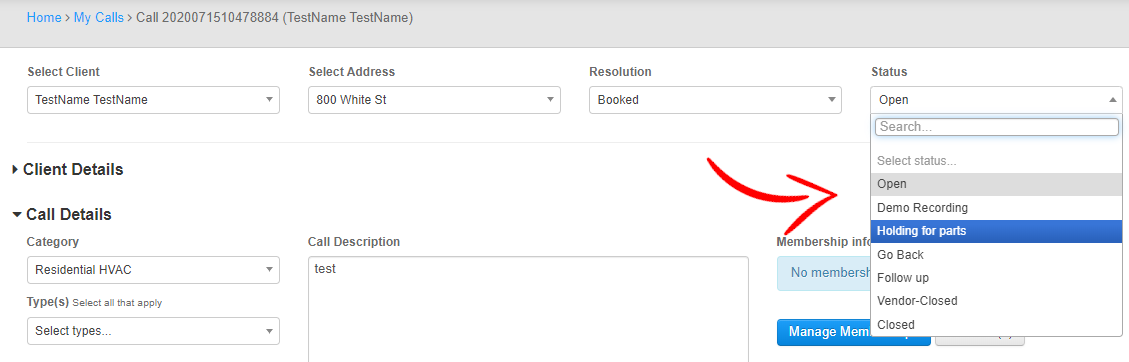 Call ResolutionsBy editing this you will be able to add different outcomes from a Contact/Call with a client.  Call Resolutions are not filterable and are a simple reference to the result of the Contact/Call. Make any Changes you would like to the Call Status.     Editing is consistent with the previous methods.It will default with: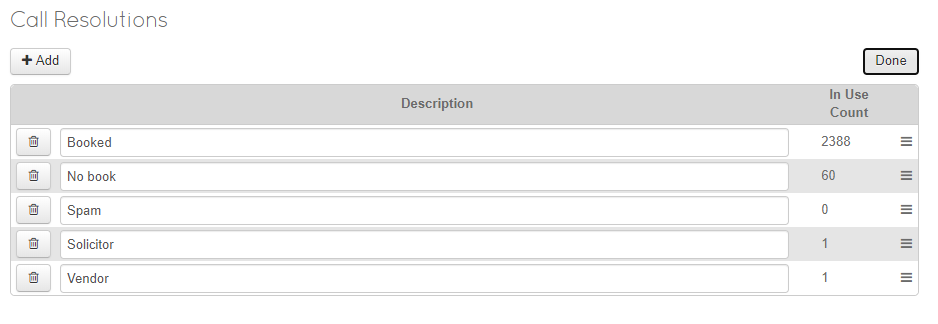 Booked	 No BookVendorTelemarketerWrong NumberExisting Client infoYou will now see Your Custom List under a Call and as a filter in Calls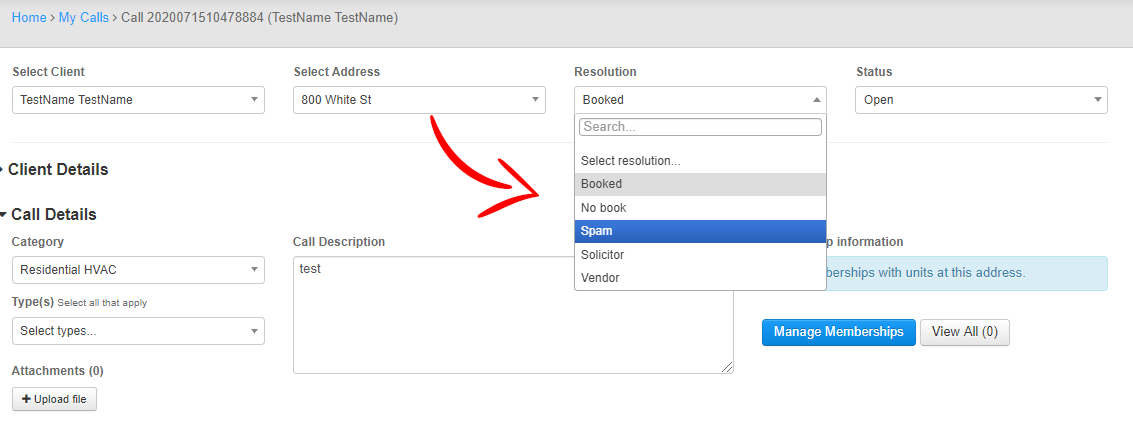 Also, if a Job is Created and the Call Center / Dispatch did not chose a resolution for the Call there will be an option on the Job Info Page.  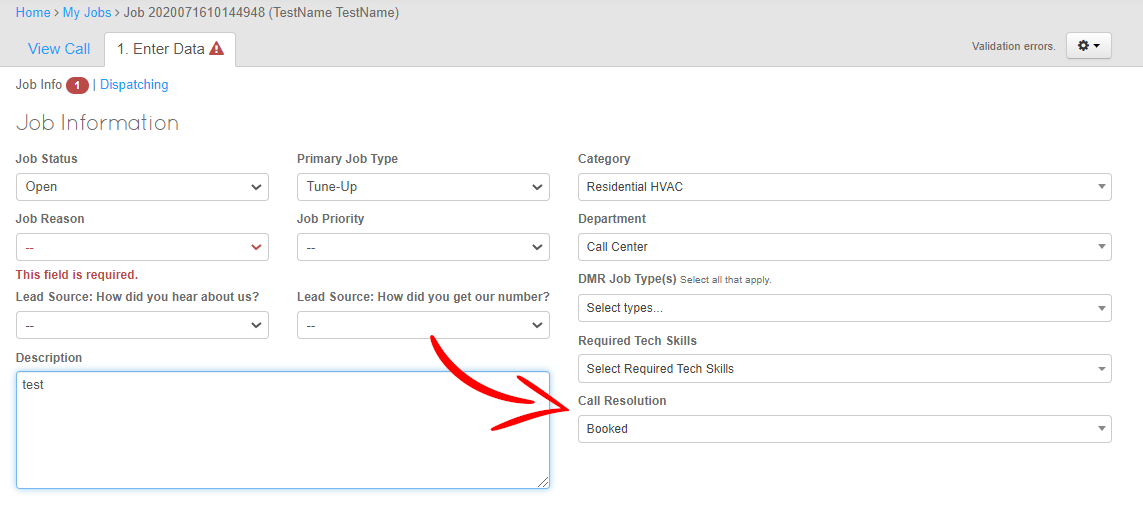 IF the Call center does not pick a resolution on the Job info page, a Prompt will appear and require them to choose a resolution.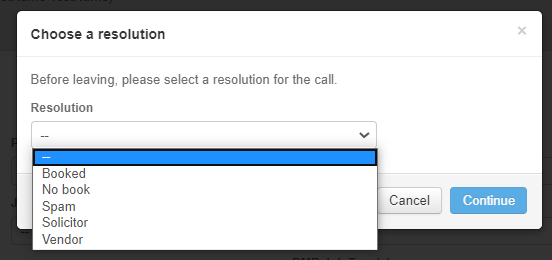 Tech SkillsBy editing this you will be able to add different Skill/Abilities required to perform certain Jobs  When the Call Center / Dispatch does not know the specific qualifications or “Skills” of each Tech, this feature gives you a way to properly dispatch jobs without scheduling someone unable to perform the labor.  Make any Changes you would like to the Tech Skills.     Editing is consistent with the previous methods. (Tech skills will be assigned when adding/Managing Users)It will default to:Call Back	 Repair Mini-split	 Install Furnace	 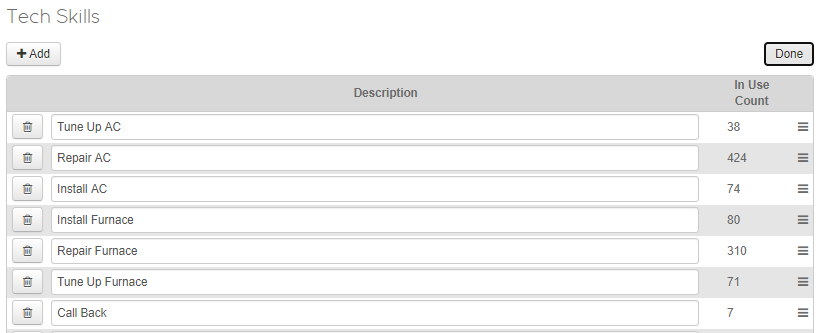 Install AC	 Install HP	 Install Boiler	 Install Geo	 Install IAQ	 Sales IAQ	 Repair Geo	 Repair Boiler	 Tune Up AC	 Tune Up HP	 Tune Up Furnace	 Tune Up Boiler	 Tune Up Geo	 Repair AC	 Repair HP	 Repair Furnace	 Sales ReplacementYou will now see Your Custom List under Job Info and as a Dropdown when Managing a User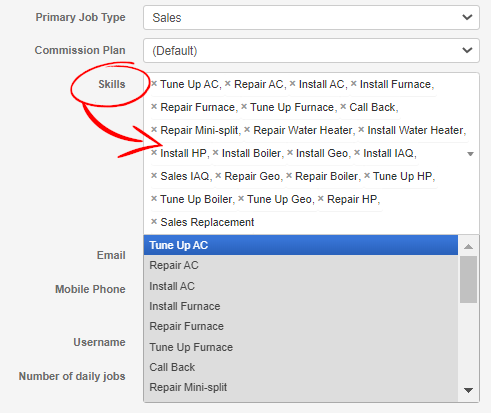 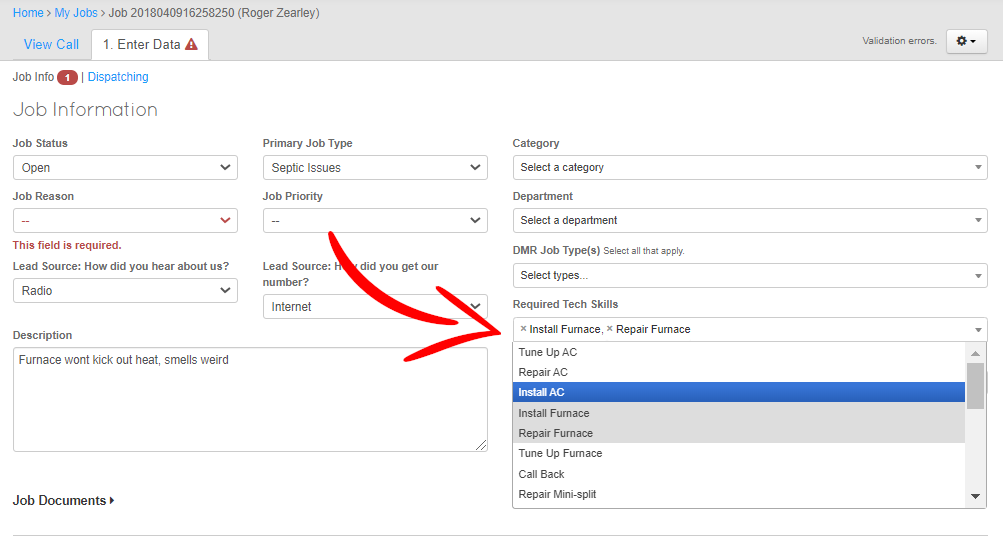 Unit TypesBy editing this you will be able to add different the Pieces of Equipment that you would like to track at a customers address.  When a Tech is installing or working on Equipment they will be able to add the Data for that Unit.Reports are able to be ran on Unit Age or Unit Cost over Time Make any Changes you would like to the Unit Types.     Editing is consistent with the previous methods. It will default with: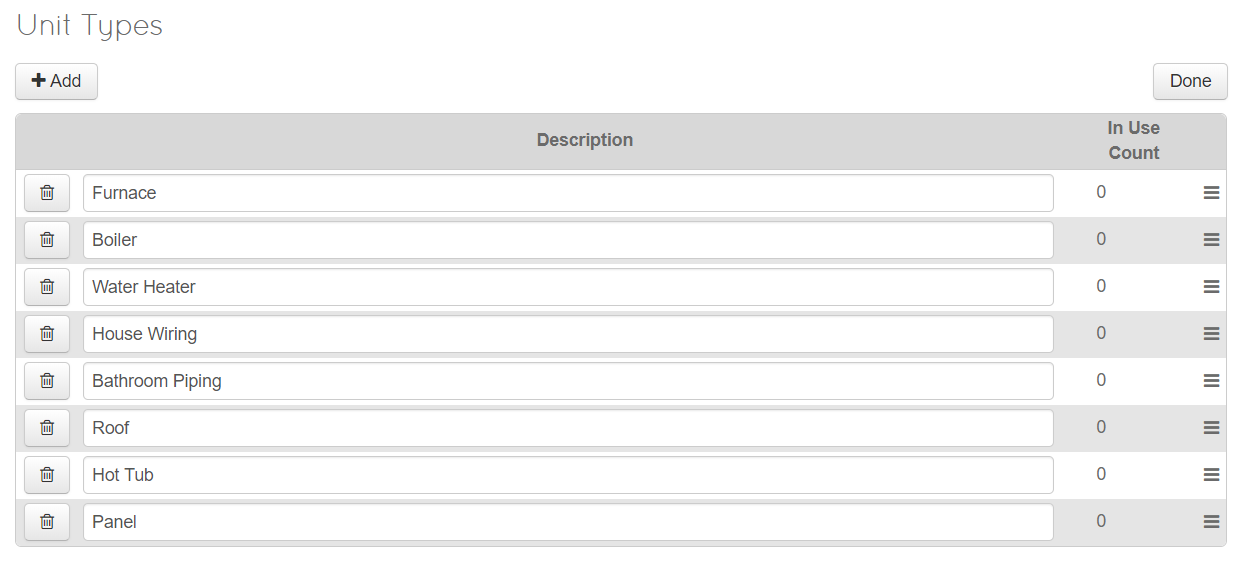 You will now see Your Custom List under Units (Clients>[Chose Clients]>Client Addresses>Units) 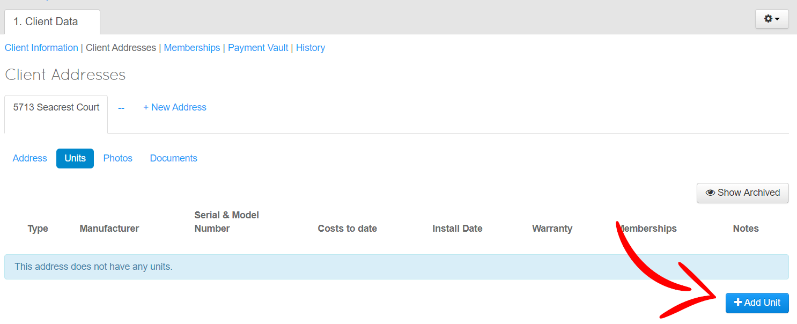 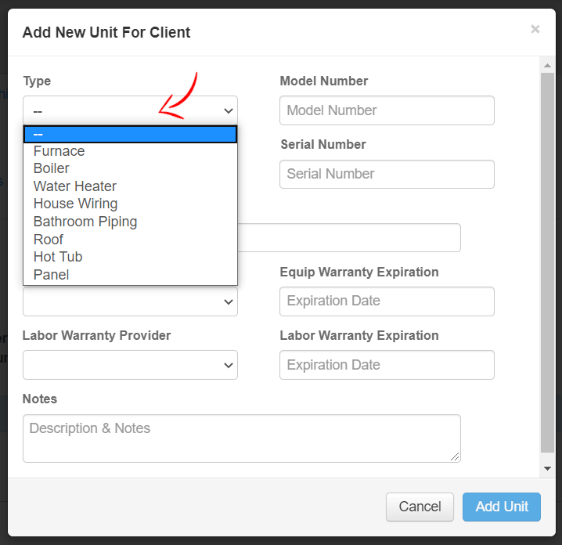 After Clicking “+Add Unit” an  “Add New Unit for Client” Pop-Up will appear.  This will have the list of Unit Types. The Unit Cost and Equipment Age Reports have the Dropdown Option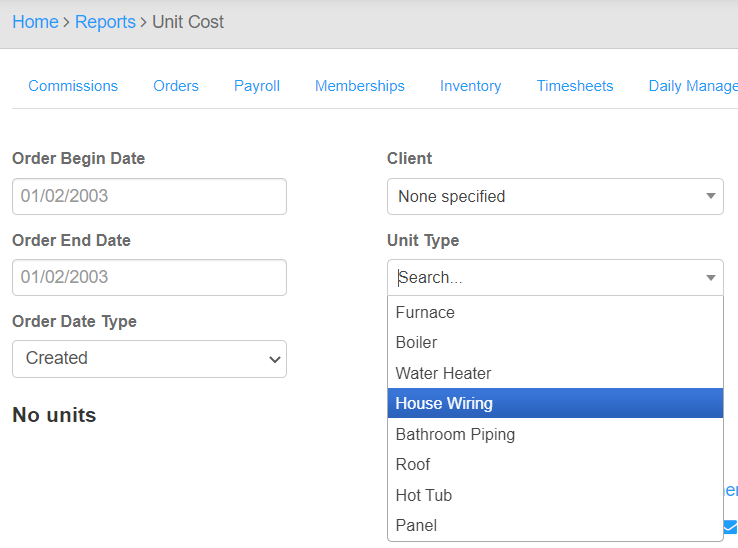 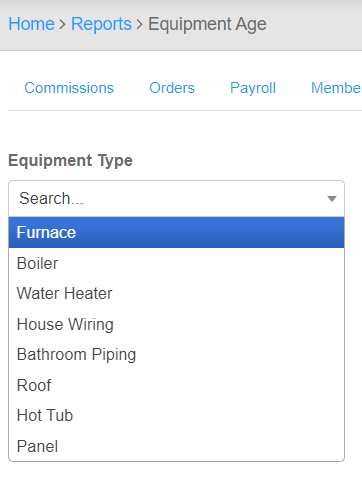 Unit ExtrasBy editing this you will be able to add different types of items your company provides as part of maintenance.     (UV Lights, Filters, Belts Etc.)Once a "Unit" (Furnace, AC, Hot tub, Panel, Ect.) is added in on the Call, Order, or Client section, then you may add the extras.    **Must save the unit first**This allows you to add the accessories to the units and see what the client needs before going out or even report on all of them from the Membership Report.Make any Changes you would like to the Unit Extras.     Editing is consistent with the previous methods. There are no predefined Extras.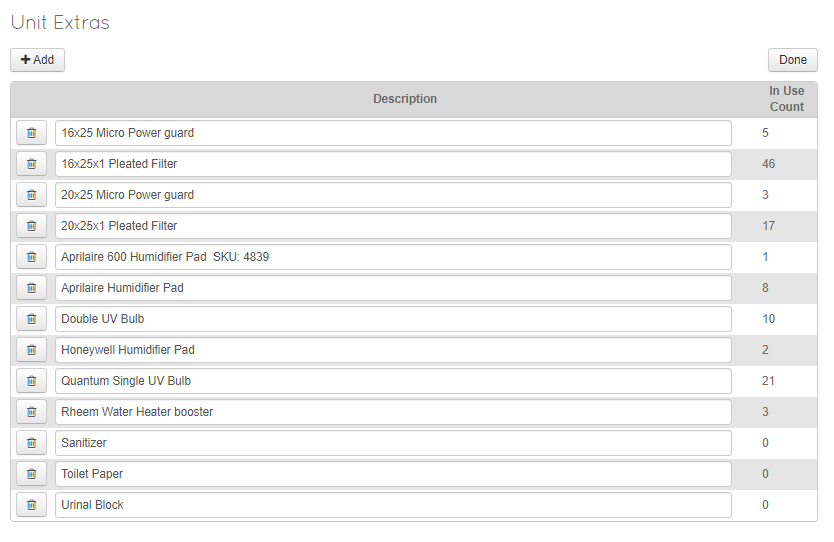 After the Extras have been created, you will be able to use the Edit button under Units to attach them.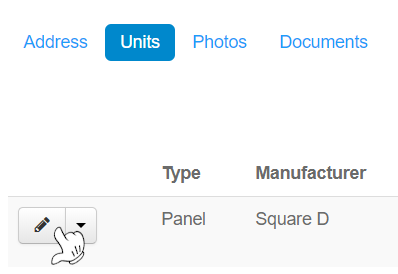 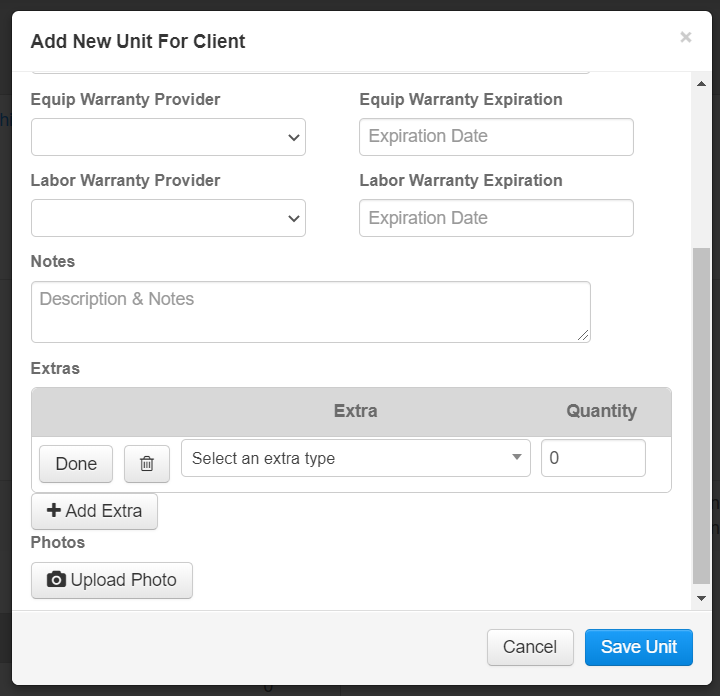 Editing is consistent with previous methodsAdd any Unit Extras and Quantity needed hereDone when CompleteTrashcan to Delete+Add Extra to add more Save UnitUnit Warranty TypesBy editing this you will be able to add different types of warranties your company provides. Make any Changes you would like to the Unit Warranty Types.     Editing is consistent with the previous methods. It will default with:ManufacturerIn House3rd Party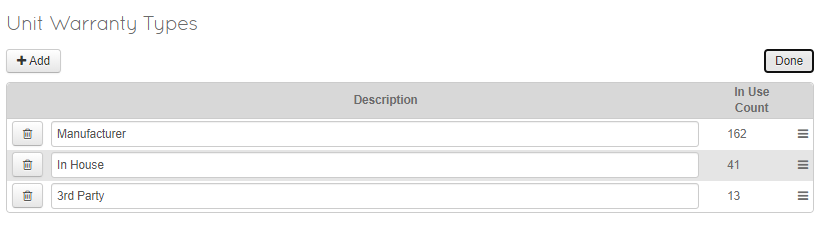 You will now see Your Custom List when adding a Unit to a Clients Address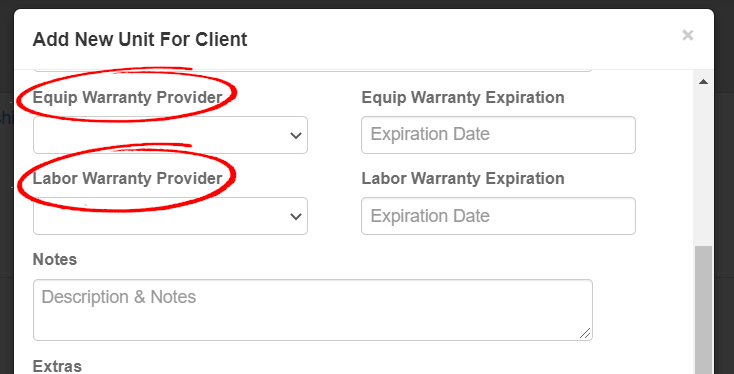 Compensation TypesBy editing this you will be able to add different types of Compensation for Techs to Request or to Assign.  Make any Changes you would like to the Compensation Types.     Editing is consistent with the previous methods. Calendar Event - will create a viewable event on the calendar when this compensation is requested 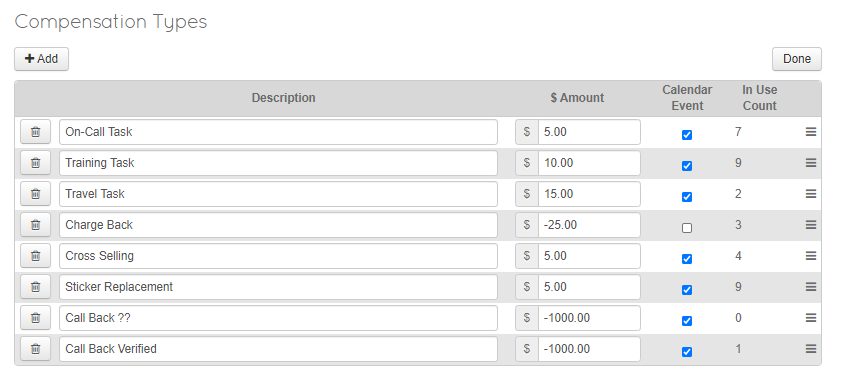 You will now see Your Custom List under Add>Add Compensation Request on the Calendar 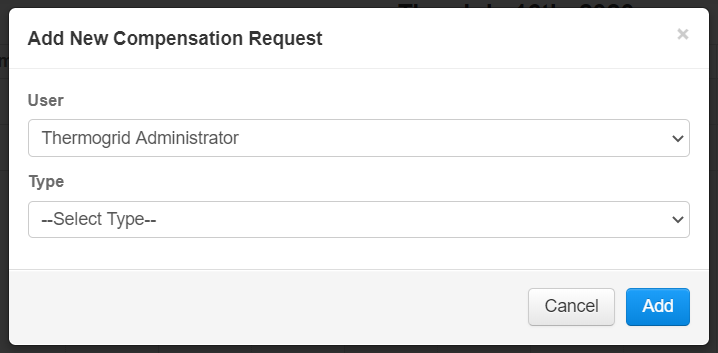 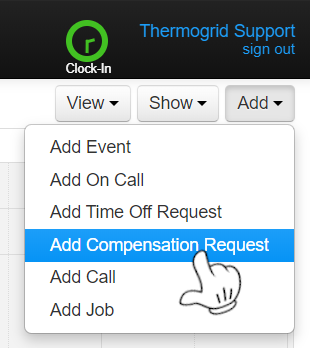                     You will be able to Add the User and Type This Concludes the Dropdown Customization Please Open Set-Up 3InternetPhone BookRadioTVReferralNetworkingHome ShowExisting ClientAir ConditionerWater HeaterEACPackage UnitFilterHumidifierFurnaceHeat PumpMini SplitHRVWater HeaterBoilerGeothermal